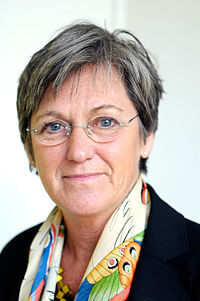 Månadsbrev nr 10    2022-2023Kallelse	Månadsmöte tisdag 11 april  kl 13.00 2023Plats	Restaurangen Hotell Riverside.Förtäring	Dagens lunch.Kostnad	150 kr som ni betalar till vår kassör Birgitta Lindgren med                        swish 073 843 13 37 gärna i förväg  samtidigt kan man skicka med insamlingsbidraget eller kontant då du kommer till mötet-Program	”Mitt liv med SÄPO ….. och lite till”	Cristina Husmark Pehrsson, född och uppvuxen i Uddevalla, är en   politiker, som var riksdagsledamot 1998–2014 och som under regeringen Reinfeldt var statsråd i Socialdepartementet och minister för nordiskt samarbete 2006–2010.
Anmmälan Till Ulla Wilmenius senast   5 april  Mobil 076 835 21 41 eller mail uwilmenius@hotmail.com .Insamling	Till SaronhusetÖvrig info	VälkomnaStyrelsen